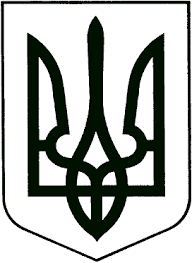 УКРАЇНАЖИТОМИРСЬКА ОБЛАСТЬ НОВОГРАД-ВОЛИНСЬКА МІСЬКА РАДАВИКОНАВЧИЙ КОМІТЕТРІШЕННЯвід  21.07.2021 №199Про затвердження Порядку організації у 2021 році оздоровлення та відпочинку дітей, які потребують особливої соціальної уваги та підтримки за рахуноккоштів бюджету Новоград-Волинської міської територіальної громадиКеруючись підпунктами 1, 2, 9 пункту а статті 32, Закону України «Про місцеве самоврядування в Україні», Законом України «Про оздоровлення та відпочинок дітей», рішенням міської ради від 23.12.2020 №27 «Про Програму відпочинку та оздоровлення дітей Новоград – Волинської міської територіальної громади на 2021 - 2025 роки», з метою належної організації оздоровлення та відпочинку дітей у 2021 році, виконавчий комітет міської радиВИРІШИВ:1. Затвердити Порядок організації у 2021 році оздоровлення та відпочинку дітей, які потребують особливої соціальної уваги та підтримки, за рахунок коштів бюджету Новоград-Волинської міської територіальної громади (додається).2. Управлінню у справах сім’ї молоді, фізичної культури та спорту Новоград-Волинської міської ради забезпечити організацію оздоровлення та відпочинку дітей, які потребують особливої соціальної уваги та підтримки Новоград-Волинської міської територіальної громади у 2021 році.3. Контроль за виконанням цього рішення покласти на заступника міського голови Борис Н.П.Міський голова                                                                                   М.П. БоровецьЗАТВЕРДЖЕНОрішеннямвиконавчого комітету міської ради від  21.07.2021  № 199Порядокорганізації у 2021 році оздоровлення та відпочинку дітей, які потребують особливої соціальної уваги та підтримки за рахунок коштів бюджету Новоград-Волинської міської територіальної громади1. Цей Порядок визначає механізм організації оздоровлення та відпочинку дітей, які потребують особливої соціальної уваги та підтримки у вигляді відшкодування повної вартості путівки дитячим закладам оздоровлення шляхом безготівкового перерахування коштів на рахунки дитячих закладів оздоровлення за рахунок коштів міського бюджету.2. У Порядку терміни «оздоровлення», «путівка до дитячого закладу оздоровлення та відпочинку», «діти, які потребують особливої соціальної уваги та підтримки» - у значенні, встановленому Законом України «Про оздоровлення та відпочинок дітей».3.  Дитячі заклади оздоровлення та відпочинку – це заклади, які призначені для оздоровлення, відпочинку, розвитку дітей, що мають визначене місце розташування, матеріально-технічну базу, кадрове забезпечення та технології для надання послуг  з оздоровлення  та відпочинку дітей відповідно до державних соціальних стандартів надання послуг з оздоровлення та відпочинку.4. Оздоровлення та відпочинок дітей, які потребують особливої соціальної уваги та підтримки, за рахунок коштів бюджету міської територіальної громади (тривалість оздоровчої зміни не менше 21 дня, тривалість відпочинкової зміни не менше 14 днів) здійснюється в дитячих закладах оздоровлення усіх типів, форм власності та мають право на провадження діяльності із оздоровлення дітей (пройшли державну атестацію відповідно до законодавства та мають акт приймання дитячого закладу оздоровлення на поточний рік).5.  До дитячих закладів оздоровлення та відпочинку направляються діти віком від 7 до 18 років відповідно до Закону України «Про оздоровлення та відпочинок дітей».6. Надання путівки на оздоровлення та відпочинок дітей, які потребують особливої соціальної уваги та підтримки, відповідно до цього Порядку надається один раз на рік за умови, що дитині протягом поточного року не надавалась путівка до дитячих закладів оздоровлення за рахунок коштів державного або місцевих бюджетів усіх рівнів.7. Надання путівки на оздоровлення та відпочинок дітей, які потребують особливої соціальної уваги та підтримки за рахунок коштів бюджету міської територіальної громади, розглядається на засіданні постійно діючої робочої групи з питань оздоровлення та відпочинку дітей Новоград-Волинської міської територіальної громади згідно Закону України «Про оздоровлення та відпочинок дітей».8. Головним розпорядником коштів міського бюджету за цим Порядком визнається головний розпорядник коштів згідно Програми відпочинку та оздоровлення дітей Новоград-Волинської міської територіальної громади на 2021-2025 роки (далі – Головний розпорядник).9. Відшкодування вартості путівки на оздоровлення та відпочинок дітей, які потребують особливої соціальної уваги та підтримки, здійснюється Головним розпорядником у вигляді відшкодування повної вартості путівки дитячим закладам оздоровлення, шляхом безготівкового перерахування коштів на рахунок дитячого закладу оздоровлення в межах коштів, передбачених Програмою відпочинку та оздоровлення дітей Новоград-Волинської міської територіальної громади на 2021-2025 роки відповідно до укладеної угоди про відшкодування вартості путівки до дитячого закладу оздоровлення (далі – Угода) між дитячим закладом оздоровлення, Головним розпорядником та одним із батьків (осіб, які їх замінюють) дитини.10. Для організації оздоровлення дітей, які потребують особливої соціальної уваги та підтримки, батьки (особи, які їх замінюють) подають Головному розпоряднику такі документи:1) заяву про намір оздоровлення дітей, які потребують особливої соціальної уваги та підтримки;2) копію свідоцтва про народження або паспорта дитини;3) копію паспорта одного із батьків дитини або особи, яка їх замінює (у разі надання копії паспорта з безконтактним електронним носієм додатково надається копія витягу з єдиного державного демографічного реєстру щодо реєстрації місця проживання (за наявності);4) копію облікової картки платника податків (за винятком фізичних осіб, які через свої релігійні переконання відмовляються від прийняття реєстраційного номера облікової картки платника податків та повідомили про це відповідному контролюючому органу і мають відмітку у паспорті);5) довідку про реєстрацію місця проживання або місця перебування, або довідку про склад сім'ї, або зареєстрованих у житловому приміщенні/будинку осіб;6) для дітей, які потребують особливої соціальної уваги та підтримки, крім документів, зазначених у підпунктах 1-5 цього пункту, подаються такі документи:- для дітей осіб, визнаних учасниками бойових дій відповідно до пункту 19 частини першої статті 6 Закону України «Про статус ветеранів війни, гарантії їх соціального захисту» - копія посвідчення учасника бойових дій, що видане одному з батьків;- для дітей, зареєстрованих як внутрішньо переміщені особи - копія довідки про взяття на облік внутрішньо переміщеної особи;- для дітей, які проживають у населених пунктах, що розташовані на лінії зіткнення - довідка про реєстрацію місця проживання або місця перебування, або довідка про склад сім'ї, або зареєстрованих у житловому приміщені/будинку осіб;- для дітей з інвалідністю, здатних до самообслуговування (за відсутності медичних протипоказань) - копія документа, який підтверджує належність дитини до зазначеної категорії;- для дітей з багатодітних сімей - копія посвідчення дитини з багатодітної сім'ї;- для дітей з малозабезпечених сімей - копія довідки про призначення державної соціальної допомоги малозабезпеченим сім'ям;- для дітей, які перебувають на диспансерному обліку - медична довідка встановленого зразка, яка підтверджує перебування дитини на диспансерному обліку;- для талановитих та обдарованих дітей - переможців міжнародних, всеукраїнських, обласних, міських, районних олімпіад, конкурсів, фестивалів, змагань, спартакіад - копії посвідчення, диплома, грамоти або іншого документа, що підтверджують відповідні досягнення, звання лауреата, дипломанта, переможця олімпіади, конкурсу, фестивалю, змагання, спартакіади (1-3 особисте або командне місце), отримані впродовж поточного та попереднього років;- для дітей - учасників дитячих творчих колективів та спортивних команд - список дитячого творчого колективу, спортивної команди, завірений керівником закладу, до якого належить дитячий творчий колектив, спортивна команда; копії посвідчення, диплома, грамоти або іншого документа, що підтверджують відповідні досягнення, звання лауреата, дипломанта, переможця олімпіади, конкурсу, фестивалю (1-3 командне місце), отримані впродовж поточного та попереднього років;- для відмінників навчання - копії табелів успішності учня/учениці, отриманих за останній навчальний рік;- для дітей - лідерів дитячих громадських організацій - клопотання керівного органу дитячої громадської організації або адміністрації навчального закладу;- для дітей працівників агропромислового комплексу та соціальної сфери села - довідка з місця роботи одного з батьків, який працює в сфері агропромислового комплексу та соціальній сфері села;- для дітей-сиріт та дітей, позбавлених батьківського піклування; рідних дітей батьків-вихователів або прийомних батьків, які проживають в одному дитячому будинку сімейного типу або в одній прийомній сім’ї; для дітей, один із батьків яких загинув (пропав безвісти) у районі проведення антитерористичних операцій, здійснення заходів із забезпечення національної безпеки і оборони, відсічі і стримування збройної агресії Російської Федерації у Донецькій та Луганській областях, бойових дій чи збройних конфліктів або помер внаслідок поранення, контузії чи каліцтва, одержаних у районі проведення антитерористичних операцій, здійснення заходів із забезпечення національної безпеки і оборони, відсічі і стримування збройної агресії Російської Федерації у Донецькій та Луганській областях, бойових дій чи збройних конфліктів, а також внаслідок захворювання, одержаного у період участі в антитерористичній операції, у здійсненні заходів із забезпечення національної безпеки і оборони, відсічі і стримування збройної агресії Російської Федерації у Донецькій та Луганській областях; дітей, один із батьків яких загинув під час масових акцій громадянського протесту або помер внаслідок поранення, контузії чи каліцтва, одержаних під час масових акцій громадянського протесту; дітей, батьки яких загинули від нещасного випадку на виробництві або під час виконання службових обов’язків, у тому числі дітей журналістів, які загинули під час виконання службових обов’язків; дітей, які постраждали внаслідок стихійного лиха, техногенних аварій, катастроф; дітей, які взяті на облік службою у справах дітей як такі, що перебувають у складних життєвих обставинах; дітей, які постраждали внаслідок Чорнобильської катастрофи; дітей, які постраждали внаслідок стихійного лиха, техногенних аварій, катастроф - копія документу, який підтверджує належність дитини до зазначеної категорії.11. Головний розпорядник:1) здійснює реєстрацію заяв та організовує оздоровлення дітей в порядку черговості, яка розглядається на  засіданні постійно діючої робочої групи з питань оздоровлення та відпочинку дітей Новоград-Волинської міської територіальної громади згідно Закону України «Про оздоровлення та відпочинок дітей»;2) інформує батьків (осіб, які їх замінюють) дітей про дитячі заклади оздоровлення, які мають право на провадження на території області діяльності із оздоровлення дітей;3) засвідчує копії документів, які подані батьками (особами, які їх замінюють) дитини;4) відмовляє в організації оздоровлення дитини за рахунок коштів міського бюджету у разі виявлення факту надання недостовірних даних батьками (особами, які їх замінюють) дитини.12. Перед відправленням діти, які забезпечуються оздоровленням, проходять медичний огляд у встановленому законодавством порядку; отримують форму первинної облікової документації № 079/о «Медична довідка на дитину, яка від’їжджає в дитячий заклад оздоровлення та відпочинку», затверджену наказом Міністерства охорони здоров’я України від 29 травня 2013 року № 435, зареєстрованим в Міністерстві юстиції України 17 червня 2013 року за №990/23522.13. Документи, надані заявниками згідно із пунктом 10 цього Порядку, зберігаються у Головного розпорядника протягом строку, встановленого законодавством.14. Про відмову від оздоровлення згідно з цим Порядком батьки (особи, які їх замінюють) дитини повідомляють Головного розпорядника до дати початку оздоровчої зміни.15. Після оздоровлення дитини відповідно до умов Угоди батьки (особи, які їх замінюють) дитини подають Головному розпоряднику зворотній талон від путівки або інший документ, що підтверджує факт оздоровлення дитини у відповідному дитячому закладі оздоровлення, засвідчений підписом керівника такого закладу та скріплений печаткою (за наявності) закладу для проведення відшкодування відповідно до Угоди.16. Дитячий заклад оздоровлення обирається постійно діючою робочою групою з питань оздоровлення та відпочинку дітей Новоград-Волинської міської територіальної громади.Керуючий справами виконавчогокомітету міської ради                                                                                О.П. Доля